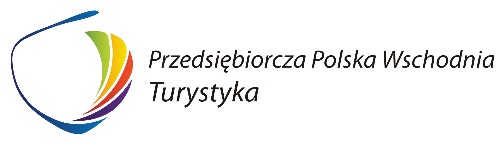 Lubelska Fundacja Rozwoju jest pośrednikiem finansowym projektu „Przedsiębiorcza Polska Wschodnia – Turystyka”, realizowanego przez Bank Gospodarstwa Krajowego.LFR oferuje produkt „Pożyczka na Rozwój Turystyki"W ramach produktu możliwe jest finansowanie przedsięwzięć w branży turystycznej i okołoturystycznej, realizowanych na terenie województwa lubelskiego, przez mikro, małe i średnie przedsiębiorstwa posiadające siedzibę i prowadzące działalność na terenie województwa lubelskiego.Pożyczka na Rozwój Turystyki to:kwota pożyczki: od 5.000 zł do 500.000 złoprocentowanie: 2,15 % (oprocentowanie stałe)okres finansowania: do 5 lat z możliwością karencji do 6 miesięcyprowizja od udzielenia pożyczki: brakPrzedsiębiorców zainteresowanych skorzystaniem ze wsparcia zapraszamy do:Oddziału Lubelskiej Fundacji Rozwoju w Puławach, ul. Lubelska 2c, lok.9 lub do kontaktu telefonicznego 605 760 689 lub 609 624 877